Haithem		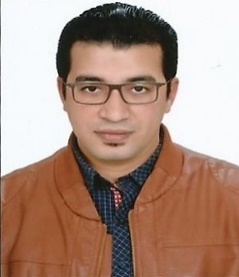 ▌Date of Birth: 01/09/1986		▌Nationality: Egyptian▌E-mail: haithem.373749@2freemail.com Career Objective:Administrative professional eager to leverage more than five years of experience and office management certification to secure managerial position. Highly organized, efficient and skilled in a variety of administrative support tasks.Employment History:Administrative Officer at Agricultural Administration (Government Sector) 	Menia city, Egypt Job Role [Government & Administration] 			         	           January 2012 to April 2017  ▌Positions Held:Survey Unit Officer.						         February 2014 to April 2017Statistics Department Officer. 				    January 2012 to February 2014▌Tasks Included:● Collecting, revising and correcting data. ● Matching data with regulatory legislations and laws.● Accrediting data and documents.	 ● Preparing reports. ● Answering Ministry inquiries.		 ● Interpreting and analysing data.● Office management.			 ● Attending Seminars.▌Achievements:● Built documents archive system which helped in easy and fast data recalling.● Innovated new calculation computerized equation that led to less time and effort in processing data.● Participated in building database including data from 2011 till 2017 using Microsoft Access & Excel programs.			▬▬▬▬▬▬▬▬▬▬▬▬▬▬▬▬▬▬▬▬▬Executive Assistant at Al-Abeer Manpower Agency			  Paco, Manila, PhilippinesJob Role [HR & Management]			 				          Jan 2011 : Dec 2011▌Tasks Included:	● Translating documents (Arabic to English and vice versa).	● Building applicant recourses. 	● Headhunting and evaluating applicants.	● Screening applicants and matching them with employers' requirements.	● Following up deployment procedures (Applicants' medical tests, trainings, visa issuance,	    contract signing, airplane reservations and destination arrival).	● Following up with applicants complains to solve it and limit its development.▌Achievements:	● Recruited over than 100 domestic helpers and 50 skilled male workers to Saudi Arabia.	● Engaged with 20 deployments complains and driven them into settlement.▬▬▬▬▬▬▬▬▬▬▬▬▬▬▬▬▬▬▬▬▬Data Entry Clerk at Minia University						  Menia City, EgyptJob Role [IT & Secretarial] 							          Apr 2009 : Dec 2010▬▬▬▬▬▬▬▬▬▬▬▬▬▬▬▬▬▬▬▬▬Pharmacist Assistant at Islam Mostafa's Pharmacy 		       Sawada Village, Menia, EgyptJob Role [Sales & Customer Service]					          June 2004 : December 2007 Educational Qualification:	Bachelor degree in Agricultural Sciences						Menia City, Egypt	Minia University								      Graduated: June 2007	►Awarded top 20 of my class	▌Courses Related:	● Economics      ● Society	● Mathematics     ● English Language     ● Computer ● Survey & Irrigation 	  ● Statistics & Exp. Design   ● Marketing.Certificates:● International English Language Testing System [IELTS](G.T General Training) certificate from British Council in Aug. 2014 Cairo, Egypt (6.0 overall score).● New Employees in-service training at the Directorate of Regulations and Management in March, 2013 Menia city, Egypt.Professional Development:● Introduction to Data Science course at Alison.com April 2017.● Microsoft Access 2016 Master Class Beginner to Advanced Udemy.com May 2017.● Microsoft Excel 2016 Master Class Beginner to Advanced Udemy.com June 2017.	Professional Skills:● MS Office (Word-Excel-Access-Outlook) ● Office Management ● Database Administration● Official Communication Protocols. ● Statistical analysis ● Mathematical skills.● Communication Skills ● Body Language Skills ● Problem Solving. ● Emphasizing Excellence	● Multi-Tasking ● Interactive Communication    ● Organization & Coordination	● IndependencePersonal Skills & Values:● Commitment & Reliability	     ● Respect & Team work     ● Sincerity	     ● IT basics	    ● Observation            ● Attention to details    ● Perfectionism    ● Innovation    ● Interpersonal skills.